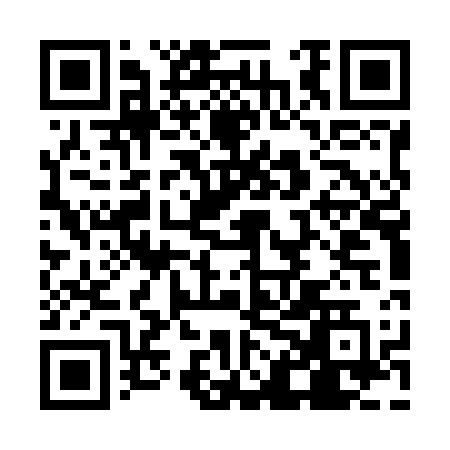 Prayer times for Banga Bekele, CameroonWed 1 May 2024 - Fri 31 May 2024High Latitude Method: NonePrayer Calculation Method: Muslim World LeagueAsar Calculation Method: ShafiPrayer times provided by https://www.salahtimes.comDateDayFajrSunriseDhuhrAsrMaghribIsha1Wed4:596:1112:193:386:287:352Thu4:596:1112:193:386:287:353Fri4:596:1112:193:396:287:354Sat4:586:1012:193:396:287:365Sun4:586:1012:193:396:287:366Mon4:586:1012:193:396:287:367Tue4:576:1012:193:406:287:368Wed4:576:1012:193:406:287:369Thu4:576:1012:193:406:287:3610Fri4:576:0912:193:406:287:3611Sat4:566:0912:193:416:287:3712Sun4:566:0912:193:416:287:3713Mon4:566:0912:193:416:287:3714Tue4:566:0912:193:416:287:3715Wed4:566:0912:193:426:287:3716Thu4:556:0912:193:426:287:3817Fri4:556:0912:193:426:287:3818Sat4:556:0912:193:426:297:3819Sun4:556:0912:193:436:297:3820Mon4:556:0912:193:436:297:3921Tue4:556:0912:193:436:297:3922Wed4:556:0912:193:436:297:3923Thu4:556:0912:193:446:297:3924Fri4:546:0912:193:446:297:4025Sat4:546:0912:193:446:307:4026Sun4:546:0912:193:456:307:4027Mon4:546:0912:193:456:307:4028Tue4:546:0912:203:456:307:4129Wed4:546:0912:203:456:307:4130Thu4:546:0912:203:466:317:4131Fri4:546:0912:203:466:317:41